В стоимость участия включено:Предоставление доступа на WEB-трансляцию практической сессии онлайн – семинаров Предоставление итоговых материалов практической сессии онлайн – семинаров (презентации)Предоставление записанной версии практической сессии онлайн – семинаровНастоящим подтверждаем наше намерение подключиться к Практической сессии онлайн – семинаров и получать информационную рассылку.Подпись _____________Ф.И.О. _______________________ Дата _________________ 2017г.         М.П.Для подключения направьте регистрационный бланк по тел./факс: 8(499)372-10-39 или e-mail: zolin@od-group.ru  Координатор проекта: Золин Юрий Михайлович Моб.: 8(903)126-66-01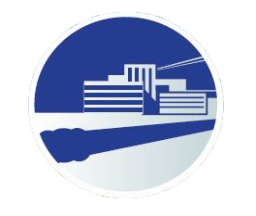 Практическая сессия онлайн - семинаров: «Экономика организаций ЖКХ»Москва, 27 февраля 2018 года Исполнительная дирекция: Информационный портал «Управление ЖКХ».Россия, г.Москва, 127549, ул. Пришвина дом 8 корпус 2. Тел./факс. 8(499)372-10-39.Официальный сайт: www.upravlenie-gkh.ru  Email: info@od-group.ru Исполнительная дирекция: Информационный портал «Управление ЖКХ».Россия, г.Москва, 127549, ул. Пришвина дом 8 корпус 2. Тел./факс. 8(499)372-10-39.Официальный сайт: www.upravlenie-gkh.ru  Email: info@od-group.ru Исполнительная дирекция: Информационный портал «Управление ЖКХ».Россия, г.Москва, 127549, ул. Пришвина дом 8 корпус 2. Тел./факс. 8(499)372-10-39.Официальный сайт: www.upravlenie-gkh.ru  Email: info@od-group.ru Исполнительная дирекция: Информационный портал «Управление ЖКХ».Россия, г.Москва, 127549, ул. Пришвина дом 8 корпус 2. Тел./факс. 8(499)372-10-39.Официальный сайт: www.upravlenie-gkh.ru  Email: info@od-group.ru Регистрационный взнос за техническое подключение9 500 рублейОрганизация-участникОсновной вид деятельности организации(Водоснабжение/водоотведение, теплоснабжение, электроэнергетика, обращение с ТКО, жилищный фонд)Основание деятельности организации (Устав, Положение, Распоряжение…)Ф.И.О. и должность руководителяФ.И.О и должность участника практической сессии онлайн – семинаровЮридический адресорганизации-участника Фактический адресорганизации-участникаТелефон, факс, e-mailФИО контактного лицаТелефон, мобильный телефон, факс, e-mailИНН и КППБанковские реквизиты (название банка, расчетный счет, корр. счет, лицевой счет, БИК)ОКПО или ОГРН